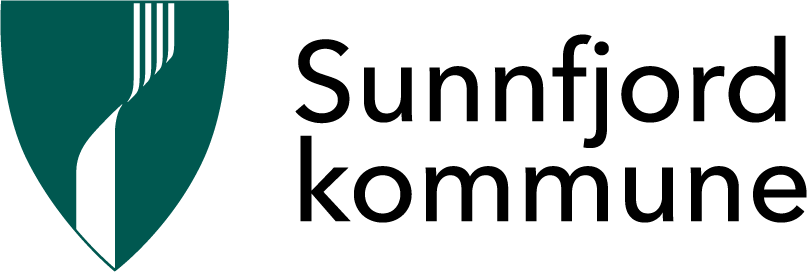 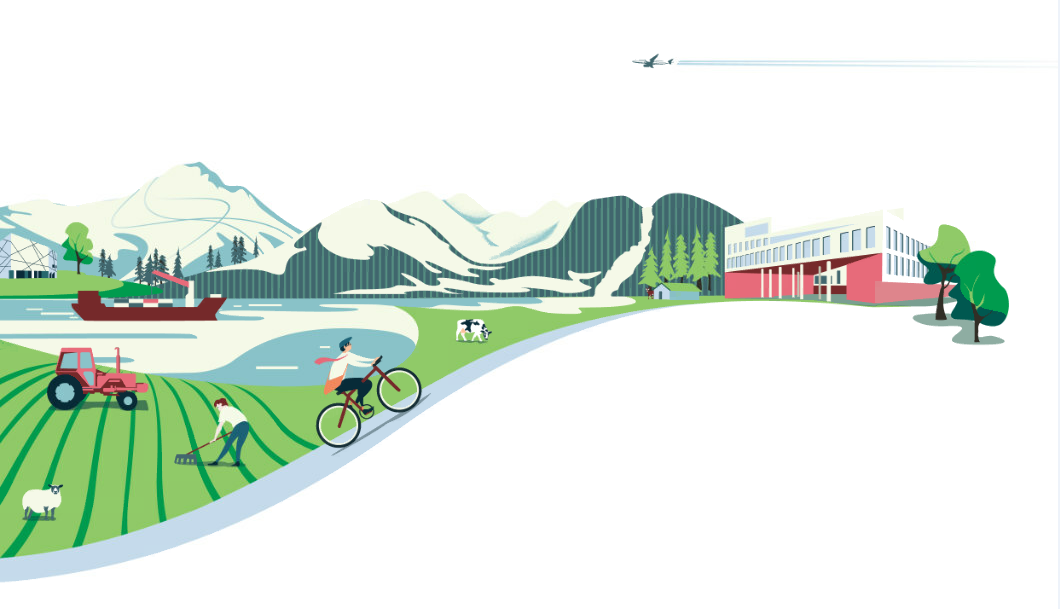 Grunnlagsnotat til planstrategi for Sunnfjord kommune 2020-2023Innleiing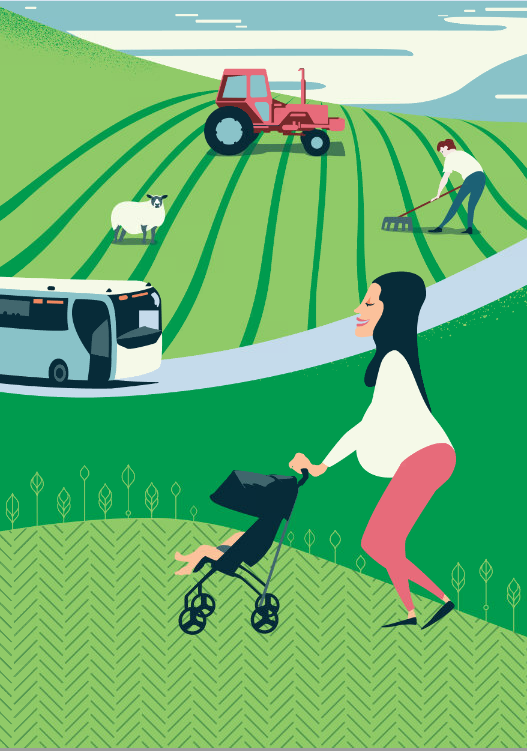 Sunnfjord kommune skal vedta ein planstragi for perioden 2020-2023. Det blir den første planstrategien for Sunnfjord kommune. Ein planstrategi handlar om plansystemet og kva planar vi skal styre etter. Planane skal seie noko om kva Sunnfjord kommune vil, og kva rolle kommunen ynskjer å ha i utviklingsarbeidet. Nokre planar er meir overordna, andre er meir detaljerte. Ein del av planane er utarbeidd i tråd med reglane i plan- og bygningslova, andre ikkje. Planprogram for planstrategien og kommuneplanen sin samfunnsdel har sagt at planlegginga skal ta utgangspunkt i følgjande: Sunnfjord kommune sin visjon og verdiarIntensjonsavtalen for Sunnfjord kommuneFN sine berekraftsmålOm notatetDette notatet er eit grunnlagsdokument for det endelege forslaget til planstrategi. Ei utfordring i arbeidet er at vi no skal sy saman ein planstrategi der vi må ta omsyn til eksisterande planar frå 4 gamle kommunar. Kva planar har dei tidlegare kommunane hatt? Kva for planar skal vidareførast slik dei er i dag? Kva planar skal erstattast av nye planar? Nokre planar er like eller tilnærma like for dei 4 kommunane, medan andre er spesifikke for den einskilde kommune på konkrete problemstillingar. Vi har prøvd å kartlegge kva planar som har vore i dei 4 tidlegare kommunane Førde, Gaular, Jølster og Naustdal, og vi har i notatet gjort ei vurdering av desse, og kva planar vi bør jobbe med dei neste 4 åra. Oppbygging av planstrategienPlansystemet består av planar på overordna nivå og planar på meir detaljert nivå. Planane er alt frå heilskaplege og langsiktige, til avgrensa og kortsiktige. Det dei har til felles er at dei handlar om å endre dagens situasjon. Planane til kommunen skal henge saman og dekke behova for kommunen si deltaking i utvikling av samfunnet og kommunen si eiga utvikling i organisasjonen. Plansystemet inneheld ulike plantypar: Kommuneplanen sin samfunnsdel er den overordna planen som skal gje retning for korleis vi ynskjer at utviklinga skal vere.Kommunedelplanane og temaplanane handlar om ulike satsingsområde som er strategisk viktige for å kome dit vi vil, eller unngå å hamne der vi ikkje ynskjer. Kommuneplanen sin arealdelViser samanhengen mellom framtidig samfunnsutvikling og arealbruk, og viser hovudtrekka i arealdisponeringa og rammer for ny arealbruk.Kommunedelplanar Er ein overordna plan, men på eit noko meir detaljert nivå enn kommuneplanen. Kommunedelplaner dekkjer ein geografisk del av kommunen eller gjeld eit bestemt temaTemaplanarEr planar for særskilte satsingsområde, einskilde verksemder eller heil sektor. Dei kan også vere sektorovergripande. Planane angir fagleg innretning og prioritering innanfor satsingsområdet eller sektoren. Strategiar og handlingsplanarStrategiar og handlingsplanar er ikkje formelle plandokument, men peiker på ynskt retning og målsetting innan spesifikke område. Handlingsplanane har konkrete tiltak som syner korleis vi skal nå måla. Desse dokumenta er ikkje ein del av planstrategien, men er viktige å synleggjere andre område vi arbeider med. PlanstrategiKommunal planstrategi er ikkje ein plantype, men eit verktøy for politisk prioritering av planoppgåver. Planstrategien er retningsgjevande for kommunen si planlegging og har ingen direkte rettsverknad for kommunen sine innbyggjarar. Planstrategien skal ikkje sendast på vanleg høyring, men forslaget skal offentleggjerast minst 30 dagar før kommunestyret si behandling. Planstrategien skal skissere sentrale utviklingstrekk og utfordringar, erfaringar med gjeldande planar, avklare behov for revisjon av kommuneplanen, status på planoppgåver og vurdering av planbehovet i inneverande kommunestyreperiode. Vurdering av planbehovDet viktigaste arbeidet dei komande åra er å jobbe vidare med å etablere Sunnfjord kommune. For samfunnet Sunnfjord kommune er det viktig å byggje på det vi la til grunn i intensjonsavtalen for samanslåinga. Kva skal vi ta med vidare og kva skal nye målsettingar skal vi ha?  For organisasjonen Sunnfjord kommune vil vi rette arbeidet mot visjonen og verdiane som er vedteken: Visjon: Saman blir vi drivande godeVerdiar: EIN – engasjerte, inkluderande og nærDet tar tid å byggje opp ein ny organisasjon, harmonisere tenestene og styre organisasjonen i ynskt retning. Omfanget av planarbeid bør derfor avgrensast i den første kommunestyreperioden. Nokre planar er likevel viktige for å få den utviklinga vi ynskjer, og nokre planar er styrt av sentrale føringar. Det bør likevel vere eit mål at vi fangar opp mest mogeleg i kommuneplanen sin samfunnsdel slik at vi reduserer omfanget av temaplanar.Sentrale utviklingstrekk og utfordringarSentrale utviklingstrekk og utfordringar som har konsekvens for korleis vi vurderer planbehovet: Vi er ein ny kommune – det er krevjande å etablere ein ny kommune samstundes som vi skal ivareta den daglege drifta. Omfanget av planarbeid bør derfor tilpassast dette. Folketalsveksten flatar ut: Over tid har vi hatt ei negativ innanlandsk nettoinnflytting, og innvandringa frå utlandet går ned. Vi må styrke attraktiviteten og sikre at det er godt å bu, besøke og drive næring i Sunnfjord kommune. Endra alderssamansetnad: fleire eldre, færre yngre (0-15 år) og færre i yrkesaktiv alderNæringslivet har potensiale for vekst, men utfordringa er tilgang på arbeidskraft med rett kompetanse. Klima- og miljøutfordringar – vi må sjå klimagassreduksjon, klimatilpassing og berekraftig utvikling i samanheng. Auka globalisering, urbanisering og digitaliseringAuka forventningar til kommunane – særleg innan områda omsorg, inkludering, næringsutvikling og stadutviklingEin pressa kommuneøkonomi som avgrensar både kva vi kan investerere i, men også kvar ressursane skal prioriterast. Vi skal sikre sosialt berekraftige samfunn – korleis ivareta dette i planarbeidet vårt? Sunnfjord kommune som regional drivkraft – kva rolle skal vi ha i Vestland fylke? Utfordringar på regionalt nivåRegional planstrategi : «Utviklingsplan for Vestland 2020 – 2024» skisserer følgjande utfordringar for fylket og regionane: Klimaomstilling: redusere klimagassutslepp og tilpasse busetnad og infrastruktur i høve fare for ekstremvèrBalansert areal- og naturressursbruk: sikre eit klima- og miljøvenleg utbyggingsmønsterGode transportsamband og smart mobilitet: oppretthalde god standard på fylkesvegar, betre interne transportsamband, trygge skulevegar, godt utbygd kollektivtilbod og auke attraktivitet til sykkel, gange og kollektivGrøn konkurransekraft: innrette oss meir mot sirkulærøkonomi og bioøkonomiDigitalisering av samfunnet: korleis nytte teknologien slik at næringsliv, det offentlege og privatpersonar i heile fylket har like høve til å ta del i denne utviklinga. Relevant kompetanse og kunnskap: sikre betre samarbeid mellom arbeidsliv og utdanning, sikre påfyll av kompetanse. Attraktive stadar og gode nærmiljø: aktiv bustadpolitikk for å sikre eit inkluderande og aldersvenleg samfunn, universell utforming og gode møteplassar. Eit fornyande, profesjonelt og frivillig kulturliv: sikre godt samarbeid mellom frivillige, profesjonelle og det offentlege. Eit likeverdig samfunn: aukande ulikskap og fleire born i familiar med vedvarande låg inntekt. Vi må trygge sysselsettinga, redusere økonomisk ulikskap, redusere den sosiale effekten av økonomiske skilnader og førebygge utanforskap. Ungdom, trivsel og tilhøyre: vi må styrke den lokale tilhøyra til ungdom gjennom satsing på ungdomskultur, tilgang på utdanning og bustad. Behov for revisjon av kommuneplanenKommuneplanen er kommunen sitt viktigaste styringsdokument. Kommuneplanen består av ein samfunnsdel og ein juridisk bindande arealdel. Sunnfjord kommune er ein ny kommune og har per i dag ingen kommuneplan. Vi vurderer det derfor som viktig at det vert utarbeidd både ein samfunnsdel og ein arealdel til kommuneplanen i denne kommunestyreperioden. Kommuneplanen sin samfunnsdel bør ta omsyn til måla i intensjonsavtalen for etablering av Sunnfjord kommune. Når samfunnsdelen er vedteken, erstattar den intensjonsavtalen. Status på planar og vurdering av planbehovFolkehelseFolkehelsearbeid skal bygge på beste tilgjengelege kunnskap om utviklingstrekk, både risikofaktorar for sjukdom, faktorar som fremjar helse og helseutviklinga generelt. Det er særleg viktig at kommunen har oversikt over dei lokale folkehelseutfordringane og at dette vert lagt til grunn for planarbeid og politisk forankring av folkehelsearbeid i kommunen. Kommunane er derfor pålagt å utarbeide ei folkehelseoversikt som syner statistikk og utviklingstrekk knytt til folkehelsa i kommunen. Folkehelseperspektivet skal inngå i alt planarbeid i kommunen. Det er behov for å styrke kompetansen og jobbe meir systematisk med å forankre folkehelse i alle kommunale planar. Sunnfjord kommune har fått 100 000,- i tilskotsmidlar til å jobbe med planarbeid knytt til folkehelse og implementering av dette i alle delar av organisasjonen. Vi rår til at det vert utarbeidd ein strategi for folkehelse i Sunnfjord kommune. Dette strategidokumentet skal gje retning for folkehelsearbeidet og peike ut prioriterte målgrupper og innsatsområde på både kort og lang sikt. Strategien bør både peike ut satsing på utsette grupper og brei førebyggjande og helsefremjande verksemd. Strategien skal vere førande for korleis folkehelseperspektivet vert ivareteke i kommunale planar.  Oppvekst, born og ungePågåande planarbeidSunnfjord kommune har starta opp arbeidet med: Plan for bruk av skulane i Sunnfjord kommunePlan for bruk av barnehagane i Sunnfjord kommuneDesse skal ferdigstillast vinteren 2021.Betre tverrfagleg innsats for born og unge (BTI)Sunnfjord kommune er i gong med å implementere BTI-modellen i organisasjonen – Betre tverrfagleg innsats for born og unge. Formålet med BTI-arbeidet er å sikre heilskapleg og koordinert innsats i arbeidet med gravide, born, unge og foreldre som det er knytt uro eller undring til. Målet er at ein tidleg skal fange opp born og unge i risiko eller foreldre som treng ekstra hjelp og støtte, og deretter sikre at dei får rett hjelp og oppfølging. BTI er eit tversgåande prosjekt mellom alle einingar som jobbar opp mot born og unge – både innan oppvekst, helse og kultur. Dei 4 tidlegare kommunane hadde handlingsplanar for vald i nære relasjonar. Målsettingane i desse planane vert samordna og tatt med vidare gjennom arbeidet med BTI. Vurdering av planbehovImplementering av BTI, samt plan for bruk av skular og barnehagar, er prioriterte arbeidsoppgåver framover. Desse fangar opp dei viktigaste utfordringane og utviklingstrekka dei neste åra, og vi tilrår derfor ikkje ytterlegare planarbeid innanfor området i perioden 2020-2023. Helse og omsorgPågåande arbeid og nyleg vedtekne planarFølgjande planar er nye i Sunnfjord kommune: Ruspolitisk handlingsplan 2020-2023 – vedtekenHelse- og omsorgsplanHelse og omsorg er eit omfattande fagfelt og femner om heile livsløpet frå fødsel til død. Sektoren har behov for mange handlingsplanar knytt til ulike fagfelt og for å tilfredsstille nasjonale føringar. Mange kommunar har ein eigen helse og omsorgsplan. Ein slik plan spenner vidt og kan lett bli svært overordna. Vi meiner at dei overordna prinsippa innan helse og omsorg bør ivaretakast gjennom målsettingar i kommuneplanen sin samfunnsdel. Sunnfjord kommune bør i perioden 2020-2023 prioritere planarbeid innan særskilte område der vi ser at utviklingstrekk og nasjonale føringar gjev oss utfordringar. Vidare bør vi arbeide med strategiar og handlingsplanar på meir konkrete område alt etter behov som oppstår. Prioritert plan: Leve heile livetStortingsmelding nr. 15 (2017-2018) «Leve hele livet – en kvalitetsreform for eldre» skal sikre at alle innbyggjarane får ein god og trygg alderdom. Målgruppa for reforma er eldre over 65 år, både dei som bur heime og dei som bur på institusjon. Reforma er gjeldande i perioden 2019-2023 og femner om 5 innsatsområde: eit aldersvenleg Norge, aktivitet og fellesskap, mat og måltider, helsehjelp og samanheng i tenestene. Med «Leve hele livet» skal eldre få høve til å meistre eige liv der dei bur – heile livet. Sunnfjord kommune har oppretta ei prosjektgruppe som jobbar med «Leve heile livet». Vi er godt i gang med å kartlegge og planlegge mål og tiltak. Vi meiner at dette arbeidet bør munne ut i ein temaplan for Sunnfjord kommune, og at dette bør vere eit prioritert planområde. Prioritert plan: Bustadsosial handlingsplanI lys av utfordringane med at vi blir fleire eldre og får fleire innbyggjarar med samansette helseproblemstillingar, er det behov for å ha ein plan for det bustadsosiale arbeidet. Vi har tidlegare signalisert at dette må sjåast i samanheng med den generelle bustadutviklinga i kommunen. Samtidig tilseier den demografiske endringa at det hastar å få ein god plan på utbygging av institusjonsplassar og omsorgsbustader, både for eldre, psykisk sjuke og utviklingshemma og dei som treng ein mellombels bustad. Sunnfjord kommune har i dag fleire ledige omsorgsbustader, men desse har ikkje nødvendigvis rett geografisk plassering i forhold til behova. Kvar skal vi ha slike bustader og kva treng vi, er noko ein bustadsosial handlingsplan bør gje svar på. Ein bustadsosial handlingsplan vil også vere eit viktig grunnlagsdokument for Sunnfjord tomteselskap som no også skal ha ein bustadsosial profil i arbeidet sitt. Dei har starta opp arbeidet med ein marknadsanalyse av bustadbehovet i Sunnfjord kommune. Bustadsosial handlingsplan og marknadsanalysen vil saman kunne gje eit godt bilete av bustadbehova i kommunen og kva retning vi bør ha på bustadutviklinga. Samfunn og næringStrategisk næringsplan for Sunnfjord kommuneI 2019 vart det vedteke ein Strategisk næringsplan for Sunnfjord gjeldande for perioden 2019 – 2022. Denne vert framleis gjeldande og må takast omsyn til i kommuneplanen sin samfunnsdel. Vi føreslår ny rullering av denne planen i 2023. Strategi for Studentbyen FørdeSunnfjord kommune er vertskap for høgskuletilboda innan sjukepleie og ingeniørfag, samt fagskule innan tekniske fag. Med etablering av Høgskulen på Vestlandet (HVL) og målet om universitetsstatus, er det trong for eit tettare samarbeid og rollefordeling mellom kommunen, næringslivet, høgskulen og studentane. Det er derfor sett i gang eit arbeide med utarbeide ein strategi for studentbyen Førde. Formålet er å sikre viktige studenttilbod innan helse- og sosialfag og tekniske fag, samt å gjere det endå meir attraktivt å studere i Førde.  Sunnfjord kommune har invitert med seg høgskulen, fagskulen, Saman (studentane sin eigen organisasjon) og Sunnfjord utvikling inn i arbeidet. Aktuelle tema i strategien vert: velferd, transport, bustadar, praksis og framtidige arbeidsmogelegheiter, næringsliv, samarbeid med kulturliv, frivillige lag og organisasjonar. Strategien skal vere ferdig innan utgangen av juni-20. Kommuneplanen sin samfunnsdel vil legge overordna føringar for arbeidet med strategien. Flyktning og integreringI samband med etablering av Sunnfjord kommune vart det utarbeidd eit prinsippdokument for arbeidet med flyktning og integrering i Sunnfjord kommune. Dette dokumentet slo fast at kommunen skal arbeide med etableringa av flyktningar i eit 5 – årsperspektiv. Vi er no i gang med å konkretisere dette dokumentet i faktiske mål og tiltak. Vi meiner at dette arbeidet bør prioriterast framover, og vil tilrår derfor ikkje ytterlegare planarbeid knytt til dette området i perioden 2020-2023. Kultur, idrett, friluftsliv og frivilligheitKultur, frivilligheit og inkludering I nasjonale forventningar til regional og kommunal planlegging 2019-2023 står det: «Fylkeskommunane og kommunane tek vare på kunst og kultur som ein del av den kommunale og regionale planlegginga, og legg til rette for eit fritt og uavhengig kulturliv». Kulturliv og andre former for fritidsaktivitetar er viktige arenaer for kvardagsintegrering og fellesskap basert på mangfald, likestilling, ytringsfridom og toleranse. Det er viktig at kommunen legg til rette for at alle har reell tilgang til kulturgoda, uavhengig av bakgrunn. Inkludering må skje i lokalsamfunna og her spelar kunst- og kulturarbeid i sentral rolle. Frivillig arbeid hindrar utanforskap og fremjar inkludering. Det er eit overordna frivilligheitspolitisk mål å auke deltakinga i frivillige organisasjonar og frivillig arbeid. Frivillig aktivitet og deltaking er eit gode alle bør få ein del av. I Fritidserklæringa har regjeringa saman med KS og frivillige organisasjonar blitt einige om at det skal vere mogeleg for alle born og ungdomar å delta i fritidsaktivitetar som passar deira alder. Det er eit mål for staten å leggje til rette for ein aktiv og berekraftig frivillig sektor som held ved lag og aukar innsatsen og aktiviteten sin. Klare frivilligheitspolitiske mål på prioriterte område skal bidra til dette. Fylkeskommunen har starta arbeidet med å utarbeide ein regional plan for kultur for Vestland fylke som er forventa ferdig i 2022-2023. I regional planstrategi er det peika på at det er ei utfordring å sikre godt samarbeid mellom frivillige, profesjonelle og det offentlege. Sunnfjord kommune er vertskap for store kulturinstitusjonar og det er viktig at vi har ein tydeleg retning innan kulturfeltet. Vi må synleggjere både kva vi vil gjere lokalt, men også korleis vi ynskjer å ta ei regional rolle innan kunst og kultur. I Sunnfjord kommune er det etablert ei eigen sektor for området: kultur, idrett og friluftsliv. Ein eigen plan for kultur, frivilligheit og inkludering vil kunne på ein tydeleg og detaljert måte synleggjere ambisjonsnivået både overfor innbyggjarane våre, fylkeskommunen og kommunane rundt oss. Planen vil også vere eit viktig bidrag for å styrke omdømmet og identiteten til Sunnfjord kommune. Kommunal plan for idrett, fysisk aktivitet og friluftslivFøremålet med kommunal plan for idrett, fysisk aktivitet og friluftsliv er at den skal danne grunnlag for å kunne prioritere og søkje spelemidlar til idretts- og friluftsanlegg. Sunnfjord kommune vedtok i des-19 plan for perioden 2020-2023. Planen bør rullerast etter 4 år. KulturminneplanarFørde og Naustdal har nyleg vedtekne kulturminneplanar. Det er starta eit arbeid for å ferdigstille planar for Jølster og Gaular då vi har fått tilskotsmidlar til å gjennomføre arbeidet. Desse planane er ein viktig historisk dokumentasjon og  er grunnlaget for det vidare arbeidet med kulturminne i Sunnfjord kommune. Ut i frå dette meiner vi at det ikkje er behov for ein eigen kulturminneplan for Sunnfjord kommune, men at vi tar med oss det arbeidet som no er gjort/blir utført i dei 4 tidlegare kommunane. Desse er eit grunnlag for arealdelen med tanke på å lage omsynssoner. Andre overordna prioriteringar på kulturminne bør innlemmast i kommuneplanen sin samfunnsdel. BeredskapHeilskapleg risiko- og sårbarheitsanalyseSunnfjord kommune har starta arbeidet med å lage ein heilskapleg risiko- og sårbarheitsanalyse. Det er lagt opp til politisk vedtak på denne våren 2021. Planen inngår derfor som ein del av føreslått planstrategi for perioden. Overordna beredskapsplanTil liks med risiko- og sårbarheitsanalysen, jobbar vi med å utarbeide felles overordna beredskapsplan for Sunnfjord kommune. Denne seier noko om korleis ein organiserer kriseleiinga i kommunen, og sikrar beredskap i krisesituasjonar. Ein slik plan er pålagt etter sivilforsvarslova.  OrganisasjonDigitaliseringsstrategiSunnfjord kommune har utarbeidd eit forslag til digitaliseringsstrategi med mål om politisk vedtak vinteren 2021. Strategien skal leggast til grunn for det kommunale plan- og utviklingsarbeidet med mål om at kommunen skal tilby driftssikre, heilskaplege, moderne og effektive digitaliserte løysingar. Digitale verktøy skal bidra til høgare produktivitet og meir effektiv ressursbruk. EigarmeldingSunnfjord kommune har ein eigarmelding gjeldande for perioden 2020-2021. Eigarmeldinga omhandlar kommunen si eigarrolle og korleis kommunalt eigarskap skal utøvast der det kjem fram synspunkt og vurderingar av m.a. prinsippielle utfordringar, samfunnsansvar og etikk, korleis utøve kommunalt eigarskap samt regelverk knytt til habilitet – folkevalte i ulike roller. Eigarmeldinga bør rullerast annakvart år, og det bør derfor startast opp ny rullering i 2021. KommunikasjonsstrategiSunnfjord kommune har starta arbeidet med å utarbeide ein kommunikasjonsstrategi. Måten vi vel å kommunisere på, er grunnlag for den nye identiteten til Sunnfjord kommune. God dialog er ein føresetnad for eit godt forhold mellom kommunen, innbyggjarane og samarbeidspartnarar. Kommunikasjon er alle tilsette sitt ansvar og er ein del av dei verktøya vi har for å løyse den jobben vi forvaltar. Kommunikasjonsstrategien er eit viktig verktøy for å sikre god informasjonsflyt. Teknisk og miljøPlan for klimaomstillingDei 4 tidlegare kommunane utarbeidde i 2019 ein plan for klimaomstilling i Sunnfjord. Denne er gjeldande for perioden 2019 – 2030. Planen vert vidareført i Sunnfjord kommune, og kommuneplanen må fange opp sentrale målsettingar frå denne i sine plandokument. Vi føreslår ei rullering av planen i 2023. Kartlegging av  naturmangfaldSom innspel til planprogrammet har Fylkesmannen spelt inn at vi bør utarbeide ein plan for naturmangfald. Kommunen søkte midlar til dette arbeidet, men fekk ikkje nok midlar til å gjennomføre dette som ein kommunedelplan. Vi føreslår at vi i staden går inn for å kartlegge naturmangfaldet slik at vi kan implementere temaet i kommuneplanen. Kartlegginga vert nytta for å lage omsynssoner i arealdelen. Kartlegginga er avhengig av eksterne tilskotsmidlar. Strategi for klimavenleg og aktiv transport (mobilitetsstrategi)Sunnfjord kommune er i gong med å utarbeide ein strategi for klimavenleg og aktiv transport. Dette er ikkje ein formell plan, men den vert lagt fram for politisk behandling med tilråding om at strategien vert implementert i kommunen sine planar. Gjennom analysar av gang- og sykkelnett, kollektivtilbod og flaskehalsar, blir det utarbeidd ei tilråding om tiltak i prioritert rekkefølgje for å gjere Sunnfjord kommune mest mogleg gang-, sykkel- og kollektivvenleg. Kartlegging av  natur- og energiressursarDirektoratet for mineralforvaltning har spelt inn til planprogrammet at Sunnfjord kommune bør utarbeide kommunedelplan for mineralressursar. Sunnfjord kommune har store natur- og energiressursar. Vi tilrår at det vert gjort ei kartlegging av natur- og energiressursar i Sunnfjord kommune som kan vere eit grunnlag for kommuneplanen sin arealdel. Kartlegginga vil basere seg på offentlege kjelder utarbeidd av mellom anna NVE og NGU. Mineral- og råstoffutvinning vert såleis være tema i kommunedelplan.  Tidlegare Naustdal kommune har saman med Askvoll kommune utarbeidd ein «Mineralstrategi for Naustdal og Askvoll kommune» som var vedteken i juni-18. Denne vil framleis vere gjeldande for dette området. SMIL – tiltaksstrategi for spesielle miljøtiltak i jordbruket og nærings- og miljøtiltak i skogbruketFormålet med SMIL er å fremje natur- og kulturminneverdiane i jordbruket sitt kulturlandskap og redusere forureininga frå jordbruket ut over det som vi kan forvente gjennom vanleg jordbruksdrift. Kommunane må ha ein strategi som grunnlag for vurdering og prioritering av søknader. Tiltaksstrategi for Sunnfjord kommune for 2020-2023 er utarbeidd.Plan for vatn og vassmiljøNVE har spelt inn i planprogrammet at Sunnfjord kommune bør utarbeide plan for overvatn. Overvatn, vassforsyning/avløp må greiast ut som del av kommuneplanarbeidet i høve til utbygging og arealbruk. Sunnfjord kommune deltek i det interkommunale samarbeidet i Sunnfjord vassregion om vassdragsovervaking. I den grad føringar frå dette arbeidet er ferdigstilt, vil det bli innarbeidd i kommuneplanen og vidareført i rullering av kommunalteknisk hovudplan – vatn, avløp og vassmiljø.TrafikktryggingsplanStortinget har vedteke visjonen om 0 drepne og 0 hardt skadde i trafikken. Kommunane sit her med ei sentral rolle i trafikktryggingsarbeidet, og kommunane vert oppmoda om å utarbeide kommunale handlingsplanar for trafikktryggleik. Slike planar er ein føresetnad for å få tildelt statlege trafikktryggingsmidlar.  Det er starta opp eit arbeid med temaplan for trafikktryggleik for Sunnfjord kommune 2020-2021 i samband med søknad om støtte frå Fylkeskommunen. Denne planen er tenkt som førebels og er delvis ein revisjon av gjeldande trafikktryggleiksplanar for dei 4 tidlegare kommunane. Større veganleggDei neste 10-12 åra vil det bli/er sett i gang utbetringsarbeid langs riks- og fylkesvegnettet. Start av planlegging er initiert av statleg og fylkeskommunale mynde avhengig av løyving til gjennomføring. Prosjekta vil bety mykje for reisetida og gje tryggare ferdsel internt, og gjennom, kommunen.    Vegprosjekt med nye tunnelar vil generere stort overskot av massar. I kommuneplanen bør bruk av massar til samfunnsnyttige formål vere plantema, ma. forbetring av eksisterande vegstrekningar. Sunnfjord kommune bør medverke til at Statens Vegvesen startar arbeidet med kommunedelplan for Skei-Klakegg. Areal og byggesakOversikt over planar med vedteken oppstart, men som ikkje er starta opp/er stoppa oppTabellen nedanfor syner ei oversikt over planar vi veit har blitt sett igang i dei 4 tidlegare kommunane. Planarbeidet kan vere starta opp, men i nokre tilfelle er det ikkje sett av ressursar til kommunal planlegging. For Sunnfjord kommune vil det også vere eit spørsmål om kva planoppgåver som bør prioriterast som kommunale oppgåver framover. Vi har også gjort ei vurdering på kva som bør vere vidare arbeid med desse planane. Vedtekne kommunedelplanarTabellen syner nokre vedtekne kommunedelplanar som også må vurderast i forhold til vidare status i det framtidige planarbeidet: (KDP= Kommunedelplan, KPA= Kommuneplanen sin arealdel)StrandsoneanalyseFylkesmannen i Vestland har spelt inn til planprogrammet at Sunnfjord kommune bør utarbeide ein strandsoneanalyse. Denne analysen vil vere eit viktig grunnlag for kommuneplanen sin arealdel. Denne bør ha status som temaplan. Sunnfjord kommune må ta stilling til om vi har ressursar til å gjennomføre denne kartlegginga i arealdelen.Forslag til planstrategiForslag til planar som bør inn i planstrategienPlanstrategien inneheld planar som skal politisk vedtakast og med status som formelle plandokument. Strategiar og andre handlingsplanar vil også verte handsama politisk, men vil ha gjerne ha enklare og mindre ressurskrevjande handsaming fram mot vedtak. Med bakgrunn i dette notatet, har vi følgjande forslag til planar som bør inn i planstrategi for Sunnfjord kommune 2020 – 2023: Oppsummering av strategiar og kartleggingar som vert utarbeidd i planstrategiperioden: Strategi for folkehelsearbeidet i Sunnfjord kommuneKartlegging av naturmangfald (grunnlag for arealdelen)Strategi for klimavenleg og aktiv transport (mobilitetsstrategi)Kartlegging av mineralressursar (grunnlag for arealdelen)Tiltaksstrategi for spesielle miljøtiltak i jordbruket og nærings- og miijøtiltak i skogbruket 2020 -2023 (ferdigstilt)Strategi for Studentbyen FørdeDigitaliseringsstrategi for Sunnfjord kommuneKommunikasjonsstrategi for Sunnfjord kommuneVegStrekningPlanstatusRV5Naustdal-Erdal (rassikring)Oppstart kommunedelplanE39Votedalen (rassikring)Oppstart reguleringsplanE39Ålhus-Bjørset (rassikring)Oppstart reguleringsplanE39Myrmæl-LundeVedteke reguleringsplanE39Langeland-BrulandVedtatt kommunedelplanFV611Sæla-VevringNaudsynt med reguleringsplanFV57Dale-StorhaugNaudsynt med kommunedelplanPlannamnKommune MerknadVurderingPrioritertKommunal områderegulering for SandeGaularStarta opp i 2013. På gang, motsegn 2020Bør gjennomførast, men starte på nytt med ei mindre avgrensing.XKommunal reguleringsplan for industriområdet ved Kårstad transportGaularVedtak om oppstart i Gaular formannskap, men Ikkje sett i gong. I samsvar med KDP forretning - Industri.Vert foreslått innlemma i KPA. Vidare utvikling krev privat initiativ.Kommunal reguleringsplan for BygstadGaularVedtak om oppstart i Gaular formannskap, men Ikkje sett i gong.Her foreslår vi eit offentleg – privat samarbeid om ein områdereguleringsplan. Detaljreguleringsplan vil kome etter privat initiativ.Reguleringsplan for Fv 57 Dale - PershaugenGaularPå gang, ulike trasèar utgreiddDelar av trasèen er regulert, men noko manglar. Er stilt spm til fylkeskommunen om vi skal starte på nytt. Må finne ut kven som skal eige prosjektet vidare. Sentrumsplan for FørdeFørdeSentrumsplan som fastset arealbruk, rom- og linjeføring og krav til uteopphaldsareal m.m.I vedtak om Sentrumsstrategien i 2018 vart det gjeve føringar om at ein sentrumsplan vert eit viktig byutviklingstiltak. Bakrunnen er at mangel på heilskapleg planlegging i sentrum, fører til krevjande planprosessar. Manglande overordna føringar gjer at planprosessen vert lite føreseieleg for utbyggar, naboar og administrasjon.XHandlingsplan for aktivisering av offentlege romFørdeFøring i sak 055/18 om sentrumsstrategi og viktige byutviklingstiltak.Forprosjekt pågår: Attraktive byrom – med midlar frå fylkeskommunen.Før arbeidet kan munne ut i ein handlingsplan, må det løyvast midlar og ansvaret må plasserast.XPlan for utvikling av kollektivterminal i Førde sentrumFørdeFøring i sak 055/18. Innlemme i sentrumsplanen for Førde. Vi kan også søke om klimasatsmidlar for å utvikle aktiv og klimavenleg transport. Ev. samarbeid med fylkeskommunen.Parkeringsanlegg i Førde sentrumFørdeFormannskapet har i sak 004/20 sett i gang utgreiing for parkeringsløysing under bakken framfor Førdehuset og Festplassen, samt utgreiing av parkeringskapasitet i fjellhall i Hafstadfjellet. Det vil verte behov for å sette i gang ein kommunal reguleringsplan som grunnlag for val av parkeringsløysing og –ordning i Førde sentrum. XKommunal reguleringsplan for Førdehuset med omkringliggande park- og idrettsanlegg, samt areal kring husmorskulen.FørdeFørdepakken sitt tiltak 1 vil føre til endringar av arealet framfor Førdehuset.Det er utarbeidd ein areal- og funksjonsplan for Førdehuset i 2020. I tillegg er det fleire planar på gang for utviding av diverse funksjonar knytt til Førdehuset og idrettsanlegga.XDetaljregulering av Sunnfjord næringspark, del som låg i Jølster kommuneJølsterFørde har detaljreguleringsplan for sin del av næringsparken, men vi manglar for den delen av områderreguleringsplanen som tilhøyrde Jølster.Detaljregulering av næringsareal ser vi ikkje på som ei kommunal oppgåve. Reguleringsplan Helgheim kyrkjegardJølsterEr starta opp i Jølster i 2014. Ny parkering og utviding kyrkjegard. Plankart og føresegner ligg føre i 2015, men ikkje offentleg ettersyn.Hente inn uttale frå Jølster kyrkjekontor. Avklare ressurs-situasjonen i plan-administrasjonen for gjennomføring av kommmunal detaljregulering. Ikkje prioritert oppgåve.Revisjon av Hegrenes bustadfeltJølsterMeldt oppstart i 2014Ikkje prioritert oppgåve.Områdereguleringsplan for VevringNaustdalVedtak om oppstart i Sunnfjord formannskap 25.06.2020Har fått tilskot på 500 000,- for å lage planen. Planen vert prioritert.XRullering i områdereguleringsplan Naustdal sentrum 2017 - gangfelt langs brua.NaustdalStarta i 2017 og nær ferdigstilt, men har møtt usemje om løysing for trafikktryggleiken. Kommunen og Vegvesen vart ikkje samde. Tilrår å avvente ferdigstilling av sentrumsplanen for Naustdal, til kommunedelplan for rassikring Rv5 Erdal  - Naustdal er ferdig (innan medio 2021). Det kan bli aktuelt med oppfølgande planar for å løyse ny tilkomst og arealbruk som vert fastsett i KDP Rv5.Detaljregulering Prestebøen Hagebyen FørdeGjort vedtak om oppstart i 2013Ikkje prioritert no.Kommunedelplanar forVedteken årKommentarKDP Bygstad2001Vert foreslått innlemma i KPA  for Sunnfjord kommune og vil då erstatte KDP Bygstad. KDP Viksdalen2001Bør rullerast grunna nye flaumsoner. Vert foreslått innlemma i KPA og vil då erstatte KDP Viksdalen. Det pågår eit prosjekt som blei starta i Gaular kommune saman med NVE i 2019 for å løyse utfordringane med flaumvasstand i Viksdalsvatnet. Prosjektet vil danne grunnlag for det vidare planarbeidet.KDP Langeland - Bringeland2001Vert foreslått innlemma i KPA og vil då erstatte KDP Langeland - Bringeland.KDP Sande2009Vert foreslått innlemma i KPA og vil då erstatte KDP Sande. Det vert prioritert arbeid med områdereguleringsplan for Sande sentrum.KDP Forretning - Industri, Gaular2012Må vurderast om denne framleis skal gjelde og ev implementerast i arealdelen. Tilrå at lokalisering av næringsareal blir ein del av arealstrategien. Kva er behovet i Sunnfjord kommune?KDP Naustdal sentrum2011-2023Tilrår at KDP for Naustdal sentrum vert implementert i KPA for Sunnfjord kommune. KDP for Rv5 vert vedteken innan medio 2021 og vil ha føringar for arealplanlegging i Naustdal sentrum.KDP Vevring2016-2028 Vert foreslått innlemma i KPA som vil erstatte KDP Vevring.KDP Vona2002 Vert foreslått innlemma i KPA som vil erstatte KDP Vona.E39 Langeland - Moskog KDP med KU2013Får ikkje endra status.KDP trafikk Førde sentrum2013Får ikkje endra status.KDP for planmessig sentrumsutvikling Førde2005Denne vert implementert i sentrumsplan for Førde, dersom denne vert prioritert.PlanAnsvar – sektorNår skal planarbeidet starteNår skal planarbeidet starteNår skal planarbeidet starteNår skal planarbeidet startePlantypeMerknad2020202120222023K=kommuneplan T=Temaplan KD=KommunedelplanR=ReguleringsplanHP=HandlingsplanKommuneplanen sin samfunnsdelKommunedir.xKPlan for bruk av skulane i Sunnfjord kommuneSkuleXTPågåandePlan for bruk av barnehagane i Sunnfjord kommuneBarnehagexTPågåandeLeve heile livetTversgåandexTPågåandeBustadsosial handlingsplanHelse og omsorgXTPlan for klimaomstillingTversgåandexTRulleringRuspolitisk handlingsplanHelse og omsorgXHPFerdigstiltPlan for kultur, inkludering og frivilligheitKultur, idrett og friluftsliv/helse og omsorgxKDKommunal plan for idrett, fysisk aktivitet og friluftslivKultur, idrett og friluftslivXXKDFerdigstiltTrafikktryggingsplanTeknisk og miljøxTPågåandeStrandsoneanalyseTeknisk og miljøXTKartlegging funksjonell strandsone. Grunnlag for arealdelenKommunalteknisk hovudplan for vatn, avløp og vassmiljøTeknisk og miljøxRullering Strategisk næringsplanKommunedir. xTRulleringHeilskapleg risiko- og sårbarheitsanalyseKommunedir.xTEigarmeldingKommunedir. XXTOverordna beredskapsplanKommunedir. xKommuneplanen sin arealdelKommunedir/teknisk og miljøXKSentrumsplan for FørdeTeknisk og miljøXKDFøring i bystyresak 055/18. Kan vidareføre/ erstatte KDP for planmessig sentrumsutvikling frå 2005.Områdereguleringsplan for SandeTeknisk og miljøXRNy oppstartOmrådereguleringsplan for VevringTeknisk og miljøXRMeldt oppstart.Tilskot 500 000,-Handlingsplan for aktivisering av offentlege romTeknisk og miljø/ KulturXHPForprosjekt vert gjennomført i 2021Parkeringsanlegg i Førde sentrum, reguleringsplanTeknisk og miljøXRUtgreiing vert gjennomført i 2020, finansiert av parkeringsfondet.Kommunal reguleringsplan for Førdehuset med omkringliggande park- og idrettsanlegg, samt areal kring husmorskulen.Teknisk og miljøXR